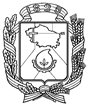 АДМИНИСТРАЦИЯ ГОРОДА НЕВИННОМЫССКАСТАВРОПОЛЬСКОГО КРАЯПОСТАНОВЛЕНИЕ13.10.2020                                  г. Невинномысск                                      № 1623Об утверждении Положения о проведении городского конкурса рисунков «Нет терроризму»В соответствии с Федеральным законом от 06 октября 2003 года              № 131-ФЗ «Об общих принципах организации местного самоуправления», в целях профилактики терроризма в современном обществе, постановляю:Утвердить:Положение о проведении городского конкурса детских рисунков «Нет терроризму» согласно приложению 1 к настоящему постановлению;состав конкурсной комиссии по проведению городского конкурса детских рисунков «Нет терроризму» согласно приложению 2 к настоящему постановлению.Опубликовать настоящее постановление в газете «Невинномысский рабочий», а также разместить в сетевом издании «Редакция газеты «Невинномысский рабочий» и на официальном сайте администрации города Невинномысска в информационно-телекоммуникационной сети «Интернет».Контроль за исполнением настоящего постановления возложить на заместителя главы администрации города Невинномысска Колюбаева Е.Н.Глава города Невинномысска Ставропольского края                                                                    М.А. МиненковПриложение 1 к постановлению администрации города Невинномысскаот 13.10.2020 № 1623ПОЛОЖЕНИЕо проведении городского конкурса рисунков «Нет терроризму»Общие положения1.1. Настоящее Положение о проведении городского конкурса рисунков «Нет терроризму» определяет порядок организации и проведения городского конкурса рисунков «Нет терроризму» (далее соответственно – Положение, конкурс).1.2. Организатором проведения конкурса является администрация города Невинномысска (далее – город).1.3. Участниками конкурса являются учащиеся 5-11 классов общеобразовательных организаций города, студенты и учащиеся образовательных организаций среднего и высшего профессионального образования города.1.4. Цель конкурса – противодействие идеологии терроризма и экстремизма, формирование толерантности и гражданской позиции у подрастающего поколения, гармонизация межэтнических отношений, профилактика правонарушений.1.5. Задачи конкурса:привлечение внимания на опасность проявления терроризма и экстремизма в стране и в мире;призыв к здоровому образу жизни и мирному сосуществованию на планете;формирование правильного мнения о сущности и общественной опасности терроризма в современном мире;содействие творческому самовыражению участников конкурса.1.6. Конкурс проводится в период с 15 октября по 20 ноября 2020 года.2. Порядок проведения конкурса2.1. Конкурс проводится в два этапа:1 этап с 15 октября по 15 ноября 2020 года - в общеобразовательных организациях города, образовательных организациях среднего и высшего профессионального образования города (далее – образовательные организации) с отбором рисунков в каждой категории, для предоставления конкурсной комиссии по проведению городского конкурса рисунков «Нет терроризму» (далее – конкурсная комиссия);2 этап с 15 ноября по 20 ноября 2020 года - определение победителей конкурсной комиссией, из предоставленных рисунков в каждой категории.2.2. К участию в конкурсе приглашаются учащиеся образовательных организаций города, студенты и учащиеся образовательных организаций среднего и высшего профессионального образования города, самостоятельно выполнившие творческую работу (далее – рисунок). Рисунки могут быть выполнены на любом материале (ватман, картон, холст и т.д.), исполнены в любой технике рисования (масло, акварель, тушь, цветные карандаши, мелки и т.д.); формат работ должен быть не менее А4 (210мм х 290мм) и не более А3 (420мм х 580мм). Рисунок должен быть подписан в соответствии с приложением 2 к Положению.2.3. Итоги 1 этапа конкурса подводятся в каждой категории участников конкурса образовательными организациями города. Рисунки победителей       1 этапа конкурса, в срок до 15 ноября 2020 года вместе с заявками на участие в конкурсе по форме, согласно приложению 1 к Положению направляются в отдел общественной безопасности администрации города, для участия во 2 этапе конкурса. 2.4. Материалы, представленные позднее срока, указанного в пункте 2.3 Положения к рассмотрению не принимаются. 2.5. Количество рисунков, принимаемых к рассмотрению от одного участника – не более 1; рисунки принимаются без дополнительного оформления и в развернутом виде. Критерии оценки конкурсных рисунков:соответствие заявленной теме и его актуальность; техника исполнения и уровень дизайна; степень эмоционального и воспитательного воздействия конкурсного рисунка на зрителя; оригинальность замысла, концепции, подхода к решению проблемы; гражданская позиция автора. 2.6. В случае, если в адрес отдела общественной безопасности администрации города представлено менее 2 заявок на участие в конкурсе, конкурс признается несостоявшимся.2.7. Итоги конкурса подводятся конкурсной комиссией 
20 ноября 2020 г.3. Подведение итогов конкурса3.1. Для организации и проведения конкурса создается конкурсная комиссия, состав которой утверждается постановлением администрации города. 3.2. Конкурсная комиссия выполняет следующие функции:оценивает конкурсные рисунки;принимает решение о победителе конкурса. Решения конкурсной комиссии принимаются простым большинством голосов. При равенстве голосов, голос председательствующего считается решающим. 3.3. Конкурсная комиссия, для осуществления возложенных на нее функций, проводит совещания и консультации по вопросам, отнесенным к ее компетенции.3.4. Конкурсная комиссия состоит из председателя, членов конкурсной комиссии и секретаря.3.5. Председатель конкурсной комиссии возглавляет конкурсную комиссию и руководит ее работой.3.6. Члены конкурсной комиссии лично участвуют в заседаниях конкурсной комиссии.3.7. Секретарь конкурсной комиссии:уведомляет членов конкурсной комиссии и иных приглашенных лиц о дате и времени заседания конкурсной комиссии;готовит рисунки участников конкурса к рассмотрению на заседании конкурсной комиссии;ведет протокол заседания конкурсной комиссии. 3.8. Организационно-техническое обеспечение деятельности конкурсной комиссии осуществляет отдел общественной безопасности администрации города.4. Подведение итогов конкурса4.1. Для победителей конкурса предусматриваются первое, второе и третье места в следующих категориях: среди 5-8 классов общеобразовательных организаций города;среди 9-11 классов общеобразовательных организаций города;среди студентов и учащихся организаций среднего и высшего профессионального образования города. 4.2. Победители конкурса определяются решением конкурсной комиссии.4.3. Решение конкурсной комиссии оформляется протоколом, который подписывается председателем, секретарем и членами конкурсной комиссии, принявшими участие в ее заседании.4.4. Победители конкурса награждаются дипломами, ценными подарками. 4.5. Информация о победителях конкурса размещается на официальном сайте администрации города в информационно-телекоммуникационной сети «Интернет»Первый заместитель главы администрации города Невинномысска                                          В.Э. СоколюкПриложение 1к Положению о проведении  городского конкурса рисунков «Нет терроризму»Председателю конкурсной комиссии по проведению городского конкурса рисунков «Нет терроризму»ЗАЯВКА  на участие в городском конкурсе рисунков «Нет терроризму»Фамилия, имя, отчество автора (полностью). Дата рождения автора.Название рисунка. 4.  Место учебы (учебное заведение, класс). 5.  Контактные данные автора: адрес места жительства (почтовый индекс, населенный пункт, улица, дом, квартира); контактный телефон.6. Фамилия, имя, отчество руководителя/педагога (полностью).7. Фамилия, имя, отчество родителя/законного представителя (для участников младше 18 лет). «__»___________ 2020  г.      _______________     ________________________                     (дата)                                                     (подпись)                                  (расшифровка подписи)     Я, _____________________ даю согласие на обработку персональных (Ф.И.О. родителя/законного представителя)данных моего ребенка ________________________, а также  на размещение                                                                (Ф.И.О. ребенка до 18 лет)рисунка моего ребенка в случае занятия им призового места в качестве баннера наружной рекламы на территории города Невинномысска. «____» ___________ 2020 г.  ____________     ___________________                                                        (подпись)                                       (расшифровка подписи) Приложение 2к Положению о проведении  городского конкурса рисунков «Нет терроризму»               Надпись наносится на оборотной стороне рисунка в правом нижнем углу.Приложение 2 к постановлению администрации города Невинномысскаот 13.10.2020 № 1623СОСТАВконкурсной комиссии по проведению городского конкурса рисунков «Нет терроризму»Первый заместитель главыадминистрации города Невинномысска                                          В.Э. СоколюкКолюбаев Евгений Николаевичзаместитель главы администрации города Невинномысска, председатель комиссииЗейдула Олег Комбаровичконсультант отдела общественной безопасности администрации города Невинномысска, секретарь комиссииЧлены комиссии:Аракелян Давид Арсеновичзаместитель председателя комитета по молодежной политике, физической культуре и спорту администрации города Невинномысска Ткачук Владимир Михайловичстарший методист муниципального бюджетного учреждения «Центр развития образования» города НевинномысскаЧинокалов Александр Владимировичначальник информационно-аналитического отдела администрации города НевинномысскаШеховцов Александр Юрьевич